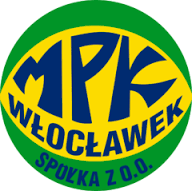 Rozkład jazdy autobusu MPK – linia nr  72. PZLA MP U20Trasa:  Toruńska – Żwirowa ( przystanek przy Garage Hotel) – Toruńska ( Zespół Szkół Elektrycznych) – Toruńska ( Hotel Młyn) - Toruńska ( Dworzec PKP/PKS ) – Chopina ( Stadion OSiR)Trasa:  Chopina ( Stadion OSiR)  – Toruńska (Dworzec PKP/PKS) – Toruńska ( Hotel Młyn) – Toruńska ( Zespół Szkół Elektrycznych – Toruńska/ Żwirowa ( Garaże Hotel przyjazd) Przystanek / godzina odjazdu23.06.sobota24.06.niedziela25.06.poniedziałek  Garage Hotel( Hotel Grandmet,Hotel  Gościniec)8:30,  9:15,  10:0014:30, 15:15, 16:008:30,  9:15,  10:0014:30,  15:15,  16:0011:30, 12:15,  13:00Zespół Szkół Elektrycznych( Bursa nr 2)8:35,  9:20,  10:0514:35, 15:20,  16:058:35, 9:20,  10:0514:35, 15:20, 16:0511:35, 12:20,  13:05Hotel Młyn8:40,  9:25, 10:10,  14:40, 15:25,  16:008:40, 9:25,  10:1014:40, 15:25,  16:0011:40, 12:25,  13:10Dworzec PKP/PKS( hotel Kujawy)8:45, 9:30,  10:1514:45, 15:30, 16:158:45, 9:30,  10:1514:45, 15:30,  16:1511:45, 12:30,  13:15Przystanek / godzina odjazdu23.06.sobota24.06.niedziela25.06.poniedziałekStadion OSiR12:00,  12:45,   13:30 19:00 ,  19:45,   20:3012:00,  12:45,   13:30  19:00 ,  19:45,   20:30Dworzec PKP/PKS(Hotel Kujawy)12:05,  12:50,   13:35  19:05 ,  19:50,   20:3512:05,  12:50,   13:35 19:05 ,  19:50,   20:35Hotel Młyn12:10,  12:55, 13:4019:10,  19:55,  20:4012:10,  12:55, 13:4019:10,  19:55,  20:40Zespół Szkół Elektrycznych( Bursa nr 2)12:15, 13:00,  13:4519:15,  20:00, 20:4512:15, 13:00,  13:4519:15,  20:00, 20:45